Design 1 Promotional Billboard Quiz				Name: ________________________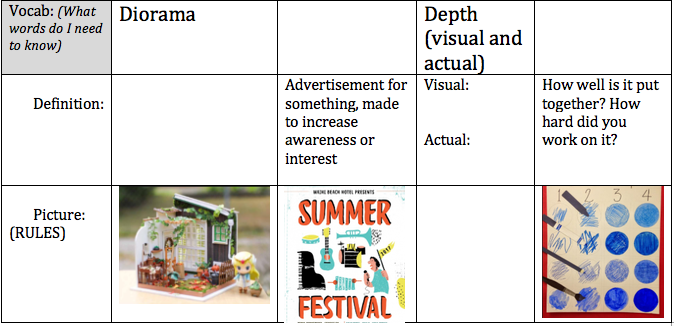 Design 1 Promotional Billboard Quiz				Name: ________________________